Башҡортостан Республикаһы                                                                    Администрация сельского поселения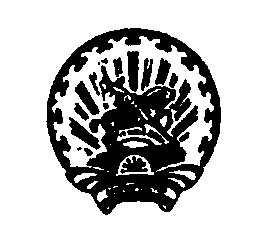 Ишембай районы                                                                                                  Янурусовский сельсоветмуниципаль районының                                                                                   муниципального районаЙәнырыҫ ауыл Советы                                                                                       Ишимбайский районауыл биләмәһе хәкимиәте                                                                                  Республики Башкортостан        Пролет урамы,14а ,  Йәнырыҫ ауылы,                                                                                             ул.Пролетарская,14а, с.Янурусово,Ишембай районы, Башкортостан Республикаһы,                                                          Ишимбайского района, Республики Башкортостан,                                      453237                                                                                                                                                   453237               тел.7-33-07, факс: 7-3-3-32                                                                                                                 тел.7-33-07, факс: 7-33-32      Электрон  адресы: janurussp@ufamts.ru                                                                                   Электронный адрес: janurussp@ufamts.ruКАРАР                                                                ПОСТАНОВЛЕНИЕ                                                                                                                                                   № 23                                                                                                             от  10.08.2017 года«О создании  комиссии  по  проверке  готовностик отопительному  периоду 2017-2018 г.г.  в учреждениях,расположенных  на  территории   сельского  поселенияЯнурусовский  сельсовет  муниципального  районаИшимбайский  район  Республики  Башкортостан»   Во  исполнение  Постановления Правительства  Республики  Башкортостан «О подготовке  объектов энергетического, хозяйства, жилищно -коммунального  и  социального  значения  к  работе  в осенне-зимний  период 2017-2018 годов», создать  комиссию  сельского  поселения  по проверке  готовности  к отопительному  периоду в 2017-2018  году  в составе:1.Рахматуллина Г.Д.- и.о. главы  администрации  СП, председатель комиссии.2.Хакимова Г.Р.  – специалист администрации, член комиссии.3.Гайсина  С.Х.- заведующий   СДК  с.Янурусово, член  комиссии.4.Биргулиев Р.С. -   оператор  котельной  СДК  с.Янурусово, член комиссии. И.о. главы  администрации                                                 Г.Д.Рахматуллина 